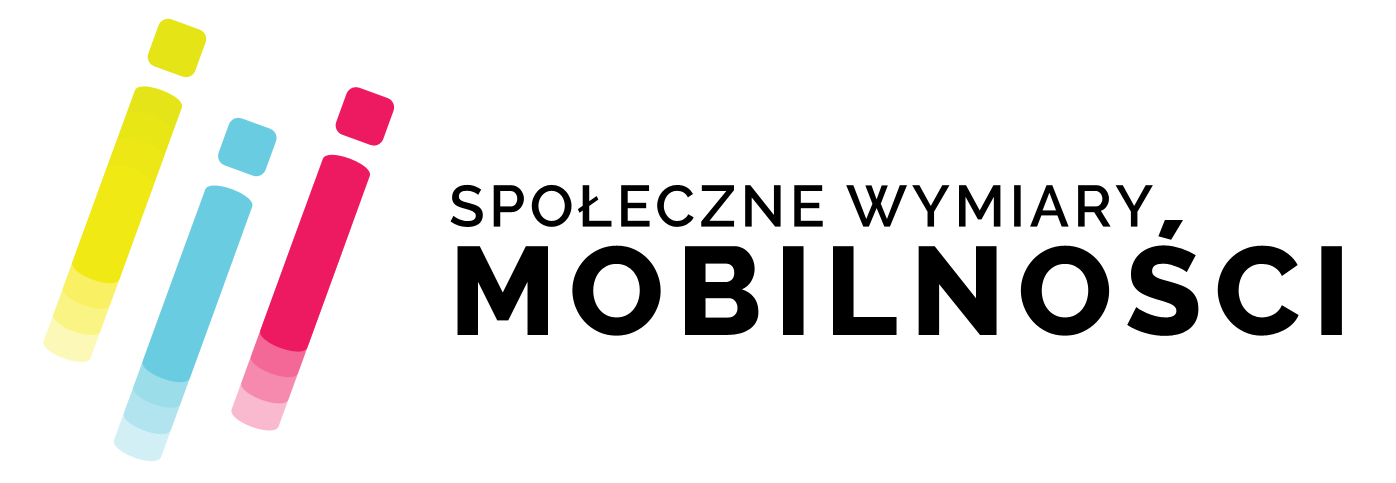 I interdyscyplinarna konferencja naukowaUniwersytet Marii Curie-SkłodowskiejWydział Filozofii i Socjologii17.05.2017 
LUBLINWydział Filozofii i Socjologii UMCS, Koło Naukowe Studentów Socjologii UMCS, Koło Naukowe Studentów Socjologii Gospodarki i 0rganizacji oraz Lubelski Oddział PTS zapraszają do udziału w konferencji „SPOŁECZNE WYMIARY MOBILNOŚCI”, która odbędzie się w dniu 17.05.2017 roku w  Lublinie.Współczesne zmiany globalne powodują, iż problematyka mobilności staje się jedną z kluczowych obszarów badań społecznych i kulturowych. John Urry zakreśla szeroki obszar badań nad mobilnością: podlegają nimi nie tylko ludzie, ale także idee, informacje, zasoby i przedmioty. Dlatego też refleksja nad społecznymi wymiarami mobilności powinna dotyczyć różnego rodzaju procesów i praktyk: społecznych, ekonomicznych, politycznych i kulturowych.  Mobilność może być analizowana zarówno z punktu widzenia możliwości i szans, zwiększania zasobów różnych aktorów społecznych, ale także reżimów tę mobilność ograniczających lub nadzorujących. Celem konferencji jest wymiana poglądów i doświadczeń badawczych w dyskusji, podczas której analizowane będą przede wszystkim następujące pytania:Jak typy mobilności społecznej i aktów społecznych biorących w niej udział (np. migrantów, uchodźców, turystów) wiążą się z charakterystykami demograficzno- społecznymi mobilnych podmiotów, takich jak płeć, klasa społeczna, wiek, przynależność etniczna? Jak cechy te wpływają na realizację różnych wzorów mobilności?Jakie są kulturowe, społeczne i polityczne ograniczenia mobilności?Jakie są czynniki intensyfikujące mobilność?Jak mobilność horyzontalna (przestrzenna)  jest powiązana z mobilnością wertykalną (awansem/degradacją społeczną)? Jakie są współczesne wzory migracji wewnętrznych?Jakie są społeczne, kulturowe i polityczne uwarunkowania transnacjonalizmu? Jakie jest znaczenie sieci migracyjnych i kapitału społecznego migrantów?Jak organizacje i instytucje działają na rzecz migrantów (pokazanie dobrych przykładów działań/projektów)?W jaki sposób można wielopoziomowo zarządzać migracjami?W jaki sposób innowacje społeczne wpływają na rozwiązywanie problemów w miastach  (działania podejmowane na rzecz integracji z cudzoziemcami)? Jak emigracja pracowników wykwalifikowanych, przedstawicieli klasy kreatywnej oraz reemigrantów wpływa na przemiany gospodarki innowacyjnej? Czy wzrost mobilności zagraża bezpieczeństwu państwa? Konferencja ma charakter interdyscyplinarny. Zapraszamy przede wszystkim doktorantów oraz doktorów reprezentujących różne dziedziny nauk społecznych. Udział w konferencji jest bezpłatny. Organizatorzy nie zapewniają noclegów ani wyżywienia.Artykuły po otrzymaniu pozytywnych recenzji zostaną opublikowane w czasopiśmie „Konteksty Społeczne” (http://kontekstyspoleczne.umcs.lublin.pl/) lub w recenzowanej monografii. Ważne terminy:do 30 marca 2017 przesłanie kart zgłoszeń wraz z abstraktamido 15 kwietnia 2017 organizatorzy przesyłają informację o akceptacji referatudo 30 czerwca 2017 przesłanie tekstu do publikacji Miejsce konferencji: Wydział Filozofii i SocjologiiUniwersytet Marii Curie - Skłodowskiej Plac Marii Curie Skłodowskiej 420-031 LublinKomitet Naukowy:Prof. Agnieszka Kolasa-NowakProf. Urszula KusioProf. Wojciech Misztal Prof. Andrzej KapustaDr Joanna Bielecka-PrusDr Marzena Kruk Komitet Organizacyjnydr Joanna Bielecka-Prus, Zakład Socjologii Kultury,dr Marzena Kruk, Zakład Socjologii Gospodarki i OrganizacjiKoło Naukowe Studentów Socjologii UMCSKoło Naukowe Studentów Socjologii Gospodarki i OrganizacjiSekretarze KonferencjiEwelina TatarczakPrzemysław WrochnaFormularz zgłoszeniowy dostępny na stronie:  mobilnosci.umcs.plZgłoszenia prosimy przesyłać za pośrednictwem formularza elektronicznego (dostępny na stronie) bądź na adres email:  wymiary.mobilnosci@umcs.plOrganizatorzy:Patronat: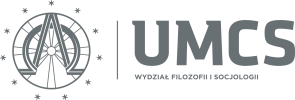 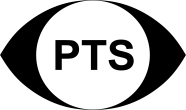 